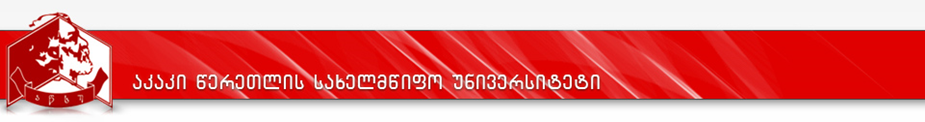 კურიკულუმიდანართი 1სასწავლო გეგმაგამოყენებულ შემოკლებათა განმარტება სკ. საათი კვირაში; ლ/ ლექცია, ჯგ. მუშ./ ჯგუფში მუშაობა, დამ.მუშ./ დამოუკიდებელი მუშაობა. დანართი 2კომპეტენციებიპროგრამის დასახელებაპროგრამის დასახელებაფსიქოლოგიაPsychologyფსიქოლოგიაPsychologyმისანიჭებელი აკადემიური ხარისხი/კვალიფიკაციამისანიჭებელი აკადემიური ხარისხი/კვალიფიკაციაფაკულტეტის დასახელებაფაკულტეტის დასახელებაჰუმანიტარულ მეცნიერებათა ფაკულტეტიჰუმანიტარულ მეცნიერებათა ფაკულტეტიპროგრამის ხელმძღვანელი/ხელმძღვანელები/კოორდინატორიპროგრამის ხელმძღვანელი/ხელმძღვანელები/კოორდინატორიპროგრამის ხანგრძლივობა/მოცულობა (სემესტრი, კრედიტების რაოდენობა)პროგრამის ხანგრძლივობა/მოცულობა (სემესტრი, კრედიტების რაოდენობა)(Minor ) - 60 ECTS კრედიტი(Minor ) - 60 ECTS კრედიტისწავლების ენასწავლების ენასწავლების ენაქართულიპროგრამის შემუშავებისა და განახლების თარიღები;პროგრამის შემუშავებისა და განახლების თარიღები;პროგრამის შემუშავებისა და განახლების თარიღები;2016-2017 სასწავლო წელიპროგრამაზე დაშვების წინაპირობები (მოთხოვნები)პროგრამაზე დაშვების წინაპირობები (მოთხოვნები)პროგრამაზე დაშვების წინაპირობები (მოთხოვნები)პროგრამაზე დაშვების წინაპირობები (მოთხოვნები)უნდა იყოს მეორე კურსის სტუდენტი, რომელსაც აქვს უფლება აირჩიოს მეორადი პროგრამა უნდა იყოს მეორე კურსის სტუდენტი, რომელსაც აქვს უფლება აირჩიოს მეორადი პროგრამა უნდა იყოს მეორე კურსის სტუდენტი, რომელსაც აქვს უფლება აირჩიოს მეორადი პროგრამა უნდა იყოს მეორე კურსის სტუდენტი, რომელსაც აქვს უფლება აირჩიოს მეორადი პროგრამა პროგრამის მიზნებიპროგრამის მიზნებიპროგრამის მიზნებიპროგრამის მიზნებიფსიქოლოგიის მაინორ პროგრამის მიზანია სტუდენტს მისცეს საბაზისო ცოდნა ფსიქოლოგიის სხვადასხვა დარგში, გაიაზროს ფსიქოლოგიური თეორიები და სხვა თემატური კონტენტები რაც დაეხმარება მას საზოგადოებაში უკეთ ინტეგრაციაში.ფსიქოლოგიის მაინორ პროგრამის მიზანია სტუდენტს მისცეს საბაზისო ცოდნა ფსიქოლოგიის სხვადასხვა დარგში, გაიაზროს ფსიქოლოგიური თეორიები და სხვა თემატური კონტენტები რაც დაეხმარება მას საზოგადოებაში უკეთ ინტეგრაციაში.ფსიქოლოგიის მაინორ პროგრამის მიზანია სტუდენტს მისცეს საბაზისო ცოდნა ფსიქოლოგიის სხვადასხვა დარგში, გაიაზროს ფსიქოლოგიური თეორიები და სხვა თემატური კონტენტები რაც დაეხმარება მას საზოგადოებაში უკეთ ინტეგრაციაში.ფსიქოლოგიის მაინორ პროგრამის მიზანია სტუდენტს მისცეს საბაზისო ცოდნა ფსიქოლოგიის სხვადასხვა დარგში, გაიაზროს ფსიქოლოგიური თეორიები და სხვა თემატური კონტენტები რაც დაეხმარება მას საზოგადოებაში უკეთ ინტეგრაციაში.სწავლის შედეგები  ( ზოგადი და დარგობრივი კომპეტენციები) (სწავლის შედეგების რუქა ახლავს დანართის სახით, იხ. დანართი 2)სწავლის შედეგები  ( ზოგადი და დარგობრივი კომპეტენციები) (სწავლის შედეგების რუქა ახლავს დანართის სახით, იხ. დანართი 2)სწავლის შედეგები  ( ზოგადი და დარგობრივი კომპეტენციები) (სწავლის შედეგების რუქა ახლავს დანართის სახით, იხ. დანართი 2)სწავლის შედეგები  ( ზოგადი და დარგობრივი კომპეტენციები) (სწავლის შედეგების რუქა ახლავს დანართის სახით, იხ. დანართი 2)ცოდნა და გაცნობიერებასტუდენტმა იცის, ფსიქოლოგიის, როგორც მეცნიერების განვითარების ისტორია, ადამიანის ფსიქიკური ცხოვრების მიმდინარეობის კანონზომიერებები; აქვს ძირითადი ფსიქოლოგიური მიმდინარეობების, თეორიების გააზრების შესაძლებლობა;განიხილავს და განმარტავს ადამიანის ფსიქიკური კანონზომიერებებს, ასაკობრივ და ინდივიდუალურ განსხვავებებს;აცნობიერებს სოციალურ–ფსიქიკური გავლენის ფორმებს, პიროვნული ურთიერთობების კანონზომიერებებს და მნიშვნელობას სოციალიზაციის პროცესში;იცის, რა ძირითადი მეთოდები გამოიყენება ფსიქოლოგიის სხვადასხვა დარგში აღწერს მათს შინაარს და აცნობიერებს მნიშვნელობას; შეუძლია ფსიქოლოგიური მეცნიერების სხვადასხვა დარგის დღევანდელი დონის შეფასება და განვითარების პერსპექტიული ტენდენციების გაცნობიერება.სტუდენტმა იცის, ფსიქოლოგიის, როგორც მეცნიერების განვითარების ისტორია, ადამიანის ფსიქიკური ცხოვრების მიმდინარეობის კანონზომიერებები; აქვს ძირითადი ფსიქოლოგიური მიმდინარეობების, თეორიების გააზრების შესაძლებლობა;განიხილავს და განმარტავს ადამიანის ფსიქიკური კანონზომიერებებს, ასაკობრივ და ინდივიდუალურ განსხვავებებს;აცნობიერებს სოციალურ–ფსიქიკური გავლენის ფორმებს, პიროვნული ურთიერთობების კანონზომიერებებს და მნიშვნელობას სოციალიზაციის პროცესში;იცის, რა ძირითადი მეთოდები გამოიყენება ფსიქოლოგიის სხვადასხვა დარგში აღწერს მათს შინაარს და აცნობიერებს მნიშვნელობას; შეუძლია ფსიქოლოგიური მეცნიერების სხვადასხვა დარგის დღევანდელი დონის შეფასება და განვითარების პერსპექტიული ტენდენციების გაცნობიერება.სტუდენტმა იცის, ფსიქოლოგიის, როგორც მეცნიერების განვითარების ისტორია, ადამიანის ფსიქიკური ცხოვრების მიმდინარეობის კანონზომიერებები; აქვს ძირითადი ფსიქოლოგიური მიმდინარეობების, თეორიების გააზრების შესაძლებლობა;განიხილავს და განმარტავს ადამიანის ფსიქიკური კანონზომიერებებს, ასაკობრივ და ინდივიდუალურ განსხვავებებს;აცნობიერებს სოციალურ–ფსიქიკური გავლენის ფორმებს, პიროვნული ურთიერთობების კანონზომიერებებს და მნიშვნელობას სოციალიზაციის პროცესში;იცის, რა ძირითადი მეთოდები გამოიყენება ფსიქოლოგიის სხვადასხვა დარგში აღწერს მათს შინაარს და აცნობიერებს მნიშვნელობას; შეუძლია ფსიქოლოგიური მეცნიერების სხვადასხვა დარგის დღევანდელი დონის შეფასება და განვითარების პერსპექტიული ტენდენციების გაცნობიერება.ცოდნის პრაქტიკაში გამოყენების უნარისხვადასხვა ფსიქოლოგიურ საკითხთან დაკავშირებით შესაბამისი ინფორმაციის მოპოვება და დამუშავება, შეუძლია მცირე მასშტაბიანი კვლევითი სამუშაოს ჩატარებაფსიქოლოგიური პრინციპების გამოყენება სხვადასხვა საკითხთან (პიროვნული, სოციალური, ორგანიზაციული) მიმართებაში;სხვადასხვა ფსიქოლოგიურ საკითხთან დაკავშირებით შესაბამისი ინფორმაციის მოპოვება და დამუშავება, შეუძლია მცირე მასშტაბიანი კვლევითი სამუშაოს ჩატარებაფსიქოლოგიური პრინციპების გამოყენება სხვადასხვა საკითხთან (პიროვნული, სოციალური, ორგანიზაციული) მიმართებაში;სხვადასხვა ფსიქოლოგიურ საკითხთან დაკავშირებით შესაბამისი ინფორმაციის მოპოვება და დამუშავება, შეუძლია მცირე მასშტაბიანი კვლევითი სამუშაოს ჩატარებაფსიქოლოგიური პრინციპების გამოყენება სხვადასხვა საკითხთან (პიროვნული, სოციალური, ორგანიზაციული) მიმართებაში;დასკვნის უნარიერთი და იმავე მოვლენის თუ კონცეფციის სხვადასხვა კუთხიდან განალიზება, სხვადასხვა ცნების თუ შეხედულების ერთმანეთთან დაკავშირება ან შეპირისპირება;ფსიქოლოგიური ლიტერატურის ანალიზი, ინფორმაციების თანმიმდევრული შერჩევა და დალაგება;ერთი და იმავე მოვლენის თუ კონცეფციის სხვადასხვა კუთხიდან განალიზება, სხვადასხვა ცნების თუ შეხედულების ერთმანეთთან დაკავშირება ან შეპირისპირება;ფსიქოლოგიური ლიტერატურის ანალიზი, ინფორმაციების თანმიმდევრული შერჩევა და დალაგება;ერთი და იმავე მოვლენის თუ კონცეფციის სხვადასხვა კუთხიდან განალიზება, სხვადასხვა ცნების თუ შეხედულების ერთმანეთთან დაკავშირება ან შეპირისპირება;ფსიქოლოგიური ლიტერატურის ანალიზი, ინფორმაციების თანმიმდევრული შერჩევა და დალაგება;კომუნიკაციის უნარიფსიქოლოგიური ტერმინების სწორად გამოყენება;მასალის ძირითადი აზრის გაგება და მოკლე შინაარსის გადმოცემა;გამართული წერა და მეტყველება, საკუთარი და სხვისი შეხედულებების ნათლად გადმოცემა როგორც ზეპირი, ისე წერითი მეტყველების დროს;დიალოგის კულტურის დაცვა და შესაბამისი რეაგირება ვერბალური ან არავერბალური კომუნიკაციის პროცესში;სოციალურ ურთიერთობათა პროცესში პიროვნული (ემოციური) კომპეტენტურობის გამოხატვა.ფსიქოლოგიური ტერმინების სწორად გამოყენება;მასალის ძირითადი აზრის გაგება და მოკლე შინაარსის გადმოცემა;გამართული წერა და მეტყველება, საკუთარი და სხვისი შეხედულებების ნათლად გადმოცემა როგორც ზეპირი, ისე წერითი მეტყველების დროს;დიალოგის კულტურის დაცვა და შესაბამისი რეაგირება ვერბალური ან არავერბალური კომუნიკაციის პროცესში;სოციალურ ურთიერთობათა პროცესში პიროვნული (ემოციური) კომპეტენტურობის გამოხატვა.ფსიქოლოგიური ტერმინების სწორად გამოყენება;მასალის ძირითადი აზრის გაგება და მოკლე შინაარსის გადმოცემა;გამართული წერა და მეტყველება, საკუთარი და სხვისი შეხედულებების ნათლად გადმოცემა როგორც ზეპირი, ისე წერითი მეტყველების დროს;დიალოგის კულტურის დაცვა და შესაბამისი რეაგირება ვერბალური ან არავერბალური კომუნიკაციის პროცესში;სოციალურ ურთიერთობათა პროცესში პიროვნული (ემოციური) კომპეტენტურობის გამოხატვა.სწავლის უნარიმიღებული დავალებების დამოუკიდებელი შესრულება;საჭირო ინფორმაციების მოძიება არსებული სასწავლო–სამეცნიერო რესურსების გამოყენებით;საკუთარი სწავლის შედეგების ადეკვატური შეფასება და შემდგომი სწავლის საჭიროებების განსაზღვრა.მიღებული დავალებების დამოუკიდებელი შესრულება;საჭირო ინფორმაციების მოძიება არსებული სასწავლო–სამეცნიერო რესურსების გამოყენებით;საკუთარი სწავლის შედეგების ადეკვატური შეფასება და შემდგომი სწავლის საჭიროებების განსაზღვრა.მიღებული დავალებების დამოუკიდებელი შესრულება;საჭირო ინფორმაციების მოძიება არსებული სასწავლო–სამეცნიერო რესურსების გამოყენებით;საკუთარი სწავლის შედეგების ადეკვატური შეფასება და შემდგომი სწავლის საჭიროებების განსაზღვრა.ღირებულებებისაკუთარი პიროვნებისა და სხვების ღირებულების განსაზღვრა მაღალ მოთხოვნილებათა სფეროს განვითარების, ემოციური კომპეტენტურობის და ნებელობითი სფეროს განვითარების დონის მიხედვით და სოციალური განწყობების ფორმირებისათვის სწრაფვა;ობიექტურობის, სამართლიანობის, ჰუმანისტური პრინციპების დაცვა, და მათ დასამკვიდრებლად სწრაფვა;ეთნიკური, რელიგიური თუ სხვა ნიშნით განსხვავებული პირებისა და სოციალური ქმედებისადმი ტოლერანტული დამოკიდებულების განსაზღვრაპატივი სცეს საკუთარ და სხვის სიცოცხლეს და ჯანმრთელობას;შეაფასოს და გამოიჩინოს ტოლერანტობა ადამიანის არასასურველი ფსიქიკური თუ ფიზიკური მდგომარეობისადმი და დაეხმაროს მას პიროვნულ კეთილდღეობაში.საკუთარი პიროვნებისა და სხვების ღირებულების განსაზღვრა მაღალ მოთხოვნილებათა სფეროს განვითარების, ემოციური კომპეტენტურობის და ნებელობითი სფეროს განვითარების დონის მიხედვით და სოციალური განწყობების ფორმირებისათვის სწრაფვა;ობიექტურობის, სამართლიანობის, ჰუმანისტური პრინციპების დაცვა, და მათ დასამკვიდრებლად სწრაფვა;ეთნიკური, რელიგიური თუ სხვა ნიშნით განსხვავებული პირებისა და სოციალური ქმედებისადმი ტოლერანტული დამოკიდებულების განსაზღვრაპატივი სცეს საკუთარ და სხვის სიცოცხლეს და ჯანმრთელობას;შეაფასოს და გამოიჩინოს ტოლერანტობა ადამიანის არასასურველი ფსიქიკური თუ ფიზიკური მდგომარეობისადმი და დაეხმაროს მას პიროვნულ კეთილდღეობაში.საკუთარი პიროვნებისა და სხვების ღირებულების განსაზღვრა მაღალ მოთხოვნილებათა სფეროს განვითარების, ემოციური კომპეტენტურობის და ნებელობითი სფეროს განვითარების დონის მიხედვით და სოციალური განწყობების ფორმირებისათვის სწრაფვა;ობიექტურობის, სამართლიანობის, ჰუმანისტური პრინციპების დაცვა, და მათ დასამკვიდრებლად სწრაფვა;ეთნიკური, რელიგიური თუ სხვა ნიშნით განსხვავებული პირებისა და სოციალური ქმედებისადმი ტოლერანტული დამოკიდებულების განსაზღვრაპატივი სცეს საკუთარ და სხვის სიცოცხლეს და ჯანმრთელობას;შეაფასოს და გამოიჩინოს ტოლერანტობა ადამიანის არასასურველი ფსიქიკური თუ ფიზიკური მდგომარეობისადმი და დაეხმაროს მას პიროვნულ კეთილდღეობაში.სწავლების მეთოდებისწავლების მეთოდებისწავლების მეთოდებისწავლების მეთოდებილექცია,  ჯგუფში მუშაობა, პრეზენტაციები, საშინაო დავალების შედეგების საჯარო განხილვა, კითხვა-პასუხის სესია, პრაქტიკული სიტუაციების განხილვები. პროგრამა ითვალისწინებს ტექნიკური მეთოდების - გამოყენებას სწავლების პროცესში, რაც უზრუნველყოფს ცალკეული მოდულის თუ ზოგადად პროგრამის მიზნების განხორციელებას. პროგრამის პრიორიტეტული მიმართულებაა ლექციებსა და პრაქტიკულებზე სტუდენტის მაქსიმალური აქტიურობის სტიმულირება, სწავლების პროცესში სტუდენტის შესაძლებლობათა გათვალისწინება და ამავდროულად ამ შესაძლებლობათა სრული რეალიზაციის ხელშეწყობა, რაც უზრუნველყოფს სწავლების მაქსიმალურად მაღალ შედეგებს.ლექცია,  ჯგუფში მუშაობა, პრეზენტაციები, საშინაო დავალების შედეგების საჯარო განხილვა, კითხვა-პასუხის სესია, პრაქტიკული სიტუაციების განხილვები. პროგრამა ითვალისწინებს ტექნიკური მეთოდების - გამოყენებას სწავლების პროცესში, რაც უზრუნველყოფს ცალკეული მოდულის თუ ზოგადად პროგრამის მიზნების განხორციელებას. პროგრამის პრიორიტეტული მიმართულებაა ლექციებსა და პრაქტიკულებზე სტუდენტის მაქსიმალური აქტიურობის სტიმულირება, სწავლების პროცესში სტუდენტის შესაძლებლობათა გათვალისწინება და ამავდროულად ამ შესაძლებლობათა სრული რეალიზაციის ხელშეწყობა, რაც უზრუნველყოფს სწავლების მაქსიმალურად მაღალ შედეგებს.ლექცია,  ჯგუფში მუშაობა, პრეზენტაციები, საშინაო დავალების შედეგების საჯარო განხილვა, კითხვა-პასუხის სესია, პრაქტიკული სიტუაციების განხილვები. პროგრამა ითვალისწინებს ტექნიკური მეთოდების - გამოყენებას სწავლების პროცესში, რაც უზრუნველყოფს ცალკეული მოდულის თუ ზოგადად პროგრამის მიზნების განხორციელებას. პროგრამის პრიორიტეტული მიმართულებაა ლექციებსა და პრაქტიკულებზე სტუდენტის მაქსიმალური აქტიურობის სტიმულირება, სწავლების პროცესში სტუდენტის შესაძლებლობათა გათვალისწინება და ამავდროულად ამ შესაძლებლობათა სრული რეალიზაციის ხელშეწყობა, რაც უზრუნველყოფს სწავლების მაქსიმალურად მაღალ შედეგებს.ლექცია,  ჯგუფში მუშაობა, პრეზენტაციები, საშინაო დავალების შედეგების საჯარო განხილვა, კითხვა-პასუხის სესია, პრაქტიკული სიტუაციების განხილვები. პროგრამა ითვალისწინებს ტექნიკური მეთოდების - გამოყენებას სწავლების პროცესში, რაც უზრუნველყოფს ცალკეული მოდულის თუ ზოგადად პროგრამის მიზნების განხორციელებას. პროგრამის პრიორიტეტული მიმართულებაა ლექციებსა და პრაქტიკულებზე სტუდენტის მაქსიმალური აქტიურობის სტიმულირება, სწავლების პროცესში სტუდენტის შესაძლებლობათა გათვალისწინება და ამავდროულად ამ შესაძლებლობათა სრული რეალიზაციის ხელშეწყობა, რაც უზრუნველყოფს სწავლების მაქსიმალურად მაღალ შედეგებს.პროგრამის სტრუქტურაპროგრამის სტრუქტურაპროგრამის სტრუქტურაპროგრამის სტრუქტურაიხ დანართი 1.იხ დანართი 1.იხ დანართი 1.იხ დანართი 1.სტუდენტის ცოდნის შეფასების სისტემა და კრიტერიუმები/სტუდენტის ცოდნის შეფასების სისტემა და კრიტერიუმები/სტუდენტის ცოდნის შეფასების სისტემა და კრიტერიუმები/სტუდენტის ცოდნის შეფასების სისტემა და კრიტერიუმები/სტუდენტთა მიღწევების შეფასება ხდება საქართველოს განათლებისა და მეცნიერების მინისტრის 2007 წლის 5 იანვრის №3 და 2016 წლის 18 აგვისტოს №102/ნ ბრძანებებით განსაზღვრული პუნქტების გათვალისწინებით:კრედიტის მიღება შესაძლებელია მხოლოდ სტუდენტის მიერ სილაბუსით დაგეგმილი სწავლის შედეგების მიღწევის შემდეგ, რაც გამოიხატება მე-6 პუნქტის “ა” ქვეპუნქტით გათვალისწინებული ერთ-ერთი დადებითი შეფასებით.დაუშვებელია სტუდენტის მიერ მიღწეული სწავლის შედეგების ერთჯერადად, მხოლოდ დასკვნითი გამოცდის საფუძველზე შეფასება. სტუდენტის გაწეული შრომის შეფასება გარკვეული შეფარდებით უნდა ითვალისწინებდეს:ა) შუალედურ შეფასებას;ბ) დასკვნითი გამოცდის შეფასებას.სასწავლო კურსის მაქსიმალური შეფასება 100 ქულის ტოლია.დასკვნითი გამოცდა არ უნდა შეფასდეს 40 ქულაზე მეტით.დასკვნით გამოცდაზე  გასვლის უფლება  ეძლევა სტუდენტს, რომლის შუალედური შეფასებების კომპონენტებში მინიმალური კომპეტენციის ზღვარი ჯამურად შეადგენს არანაკლებ 18 ქულას. დასკვნით გამოცდაზე სტუდენტის მიერ მიღებული შეფასების მინიმალური ზღვარი განისაზღვროს 15 ქულით.შეფასების სისტემა უშვებს:ხუთი სახის დადებით შეფასებას:ფრიადი – შეფასების 91-100 ქულა;ძალიან კარგი – მაქსიმალური შეფასების 81-90 ქულა;კარგი – მაქსიმალური შეფასების 71-80 ქულა;დამაკმაყოფილებელი – მაქსიმალური შეფასების 61-70 ქულა;საკმარისი – მაქსიმალური შეფასების 51-60 ქულა.ორი სახის უარყოფით შეფასებას:(FX) ვერ ჩააბარა – მაქსიმალური შეფასების 41-50 ქულა, რაც ნიშნავს, რომ სტუდენტს ჩასაბარებლად მეტი მუშაობა სჭირდება და ეძლევა დამოუკიდებელი მუშაობით დამატებით გამოცდაზე ერთხელ გასვლის უფლება;ჩაიჭრა – მაქსიმალური შეფასების 40 ქულა და ნაკლები, რაც ნიშნავს, რომ სტუდენტის მიერ ჩატარებული სამუშაო არ არის საკმარისი და მას საგანი ახლიდან აქვს შესასწავლი.მე-6 პუნქტით გათავისწინებული შეფასებების მიღება ხდება შუალედური შეფასებებისა და  დასკვნითი გამოცდის შეფასების დაჯამების საფუძველზე.საგანმანათლებლო პროგრამის სასწავლო კომპონენტში, FX-ის მიღების შემთხვევაში დამატებითი გამოცდა დაინიშნება დასკვნითი გამოცდის შედეგების გამოცხადებიდან არანაკლებ 5 დღეში.სასწავლო კურსში სტუდენტის მიღწევების შეფასების დამატებითი კრიტერიუმები განისაზღვრება შესაბამისი სილაბუსით.    კონკრეტული შეფასების კრიტერიუმები იხ. კონკრეტული კურსის სილაბუსებში.სტუდენტთა მიღწევების შეფასება ხდება საქართველოს განათლებისა და მეცნიერების მინისტრის 2007 წლის 5 იანვრის №3 და 2016 წლის 18 აგვისტოს №102/ნ ბრძანებებით განსაზღვრული პუნქტების გათვალისწინებით:კრედიტის მიღება შესაძლებელია მხოლოდ სტუდენტის მიერ სილაბუსით დაგეგმილი სწავლის შედეგების მიღწევის შემდეგ, რაც გამოიხატება მე-6 პუნქტის “ა” ქვეპუნქტით გათვალისწინებული ერთ-ერთი დადებითი შეფასებით.დაუშვებელია სტუდენტის მიერ მიღწეული სწავლის შედეგების ერთჯერადად, მხოლოდ დასკვნითი გამოცდის საფუძველზე შეფასება. სტუდენტის გაწეული შრომის შეფასება გარკვეული შეფარდებით უნდა ითვალისწინებდეს:ა) შუალედურ შეფასებას;ბ) დასკვნითი გამოცდის შეფასებას.სასწავლო კურსის მაქსიმალური შეფასება 100 ქულის ტოლია.დასკვნითი გამოცდა არ უნდა შეფასდეს 40 ქულაზე მეტით.დასკვნით გამოცდაზე  გასვლის უფლება  ეძლევა სტუდენტს, რომლის შუალედური შეფასებების კომპონენტებში მინიმალური კომპეტენციის ზღვარი ჯამურად შეადგენს არანაკლებ 18 ქულას. დასკვნით გამოცდაზე სტუდენტის მიერ მიღებული შეფასების მინიმალური ზღვარი განისაზღვროს 15 ქულით.შეფასების სისტემა უშვებს:ხუთი სახის დადებით შეფასებას:ფრიადი – შეფასების 91-100 ქულა;ძალიან კარგი – მაქსიმალური შეფასების 81-90 ქულა;კარგი – მაქსიმალური შეფასების 71-80 ქულა;დამაკმაყოფილებელი – მაქსიმალური შეფასების 61-70 ქულა;საკმარისი – მაქსიმალური შეფასების 51-60 ქულა.ორი სახის უარყოფით შეფასებას:(FX) ვერ ჩააბარა – მაქსიმალური შეფასების 41-50 ქულა, რაც ნიშნავს, რომ სტუდენტს ჩასაბარებლად მეტი მუშაობა სჭირდება და ეძლევა დამოუკიდებელი მუშაობით დამატებით გამოცდაზე ერთხელ გასვლის უფლება;ჩაიჭრა – მაქსიმალური შეფასების 40 ქულა და ნაკლები, რაც ნიშნავს, რომ სტუდენტის მიერ ჩატარებული სამუშაო არ არის საკმარისი და მას საგანი ახლიდან აქვს შესასწავლი.მე-6 პუნქტით გათავისწინებული შეფასებების მიღება ხდება შუალედური შეფასებებისა და  დასკვნითი გამოცდის შეფასების დაჯამების საფუძველზე.საგანმანათლებლო პროგრამის სასწავლო კომპონენტში, FX-ის მიღების შემთხვევაში დამატებითი გამოცდა დაინიშნება დასკვნითი გამოცდის შედეგების გამოცხადებიდან არანაკლებ 5 დღეში.სასწავლო კურსში სტუდენტის მიღწევების შეფასების დამატებითი კრიტერიუმები განისაზღვრება შესაბამისი სილაბუსით.    კონკრეტული შეფასების კრიტერიუმები იხ. კონკრეტული კურსის სილაბუსებში.სტუდენტთა მიღწევების შეფასება ხდება საქართველოს განათლებისა და მეცნიერების მინისტრის 2007 წლის 5 იანვრის №3 და 2016 წლის 18 აგვისტოს №102/ნ ბრძანებებით განსაზღვრული პუნქტების გათვალისწინებით:კრედიტის მიღება შესაძლებელია მხოლოდ სტუდენტის მიერ სილაბუსით დაგეგმილი სწავლის შედეგების მიღწევის შემდეგ, რაც გამოიხატება მე-6 პუნქტის “ა” ქვეპუნქტით გათვალისწინებული ერთ-ერთი დადებითი შეფასებით.დაუშვებელია სტუდენტის მიერ მიღწეული სწავლის შედეგების ერთჯერადად, მხოლოდ დასკვნითი გამოცდის საფუძველზე შეფასება. სტუდენტის გაწეული შრომის შეფასება გარკვეული შეფარდებით უნდა ითვალისწინებდეს:ა) შუალედურ შეფასებას;ბ) დასკვნითი გამოცდის შეფასებას.სასწავლო კურსის მაქსიმალური შეფასება 100 ქულის ტოლია.დასკვნითი გამოცდა არ უნდა შეფასდეს 40 ქულაზე მეტით.დასკვნით გამოცდაზე  გასვლის უფლება  ეძლევა სტუდენტს, რომლის შუალედური შეფასებების კომპონენტებში მინიმალური კომპეტენციის ზღვარი ჯამურად შეადგენს არანაკლებ 18 ქულას. დასკვნით გამოცდაზე სტუდენტის მიერ მიღებული შეფასების მინიმალური ზღვარი განისაზღვროს 15 ქულით.შეფასების სისტემა უშვებს:ხუთი სახის დადებით შეფასებას:ფრიადი – შეფასების 91-100 ქულა;ძალიან კარგი – მაქსიმალური შეფასების 81-90 ქულა;კარგი – მაქსიმალური შეფასების 71-80 ქულა;დამაკმაყოფილებელი – მაქსიმალური შეფასების 61-70 ქულა;საკმარისი – მაქსიმალური შეფასების 51-60 ქულა.ორი სახის უარყოფით შეფასებას:(FX) ვერ ჩააბარა – მაქსიმალური შეფასების 41-50 ქულა, რაც ნიშნავს, რომ სტუდენტს ჩასაბარებლად მეტი მუშაობა სჭირდება და ეძლევა დამოუკიდებელი მუშაობით დამატებით გამოცდაზე ერთხელ გასვლის უფლება;ჩაიჭრა – მაქსიმალური შეფასების 40 ქულა და ნაკლები, რაც ნიშნავს, რომ სტუდენტის მიერ ჩატარებული სამუშაო არ არის საკმარისი და მას საგანი ახლიდან აქვს შესასწავლი.მე-6 პუნქტით გათავისწინებული შეფასებების მიღება ხდება შუალედური შეფასებებისა და  დასკვნითი გამოცდის შეფასების დაჯამების საფუძველზე.საგანმანათლებლო პროგრამის სასწავლო კომპონენტში, FX-ის მიღების შემთხვევაში დამატებითი გამოცდა დაინიშნება დასკვნითი გამოცდის შედეგების გამოცხადებიდან არანაკლებ 5 დღეში.სასწავლო კურსში სტუდენტის მიღწევების შეფასების დამატებითი კრიტერიუმები განისაზღვრება შესაბამისი სილაბუსით.    კონკრეტული შეფასების კრიტერიუმები იხ. კონკრეტული კურსის სილაბუსებში.სტუდენტთა მიღწევების შეფასება ხდება საქართველოს განათლებისა და მეცნიერების მინისტრის 2007 წლის 5 იანვრის №3 და 2016 წლის 18 აგვისტოს №102/ნ ბრძანებებით განსაზღვრული პუნქტების გათვალისწინებით:კრედიტის მიღება შესაძლებელია მხოლოდ სტუდენტის მიერ სილაბუსით დაგეგმილი სწავლის შედეგების მიღწევის შემდეგ, რაც გამოიხატება მე-6 პუნქტის “ა” ქვეპუნქტით გათვალისწინებული ერთ-ერთი დადებითი შეფასებით.დაუშვებელია სტუდენტის მიერ მიღწეული სწავლის შედეგების ერთჯერადად, მხოლოდ დასკვნითი გამოცდის საფუძველზე შეფასება. სტუდენტის გაწეული შრომის შეფასება გარკვეული შეფარდებით უნდა ითვალისწინებდეს:ა) შუალედურ შეფასებას;ბ) დასკვნითი გამოცდის შეფასებას.სასწავლო კურსის მაქსიმალური შეფასება 100 ქულის ტოლია.დასკვნითი გამოცდა არ უნდა შეფასდეს 40 ქულაზე მეტით.დასკვნით გამოცდაზე  გასვლის უფლება  ეძლევა სტუდენტს, რომლის შუალედური შეფასებების კომპონენტებში მინიმალური კომპეტენციის ზღვარი ჯამურად შეადგენს არანაკლებ 18 ქულას. დასკვნით გამოცდაზე სტუდენტის მიერ მიღებული შეფასების მინიმალური ზღვარი განისაზღვროს 15 ქულით.შეფასების სისტემა უშვებს:ხუთი სახის დადებით შეფასებას:ფრიადი – შეფასების 91-100 ქულა;ძალიან კარგი – მაქსიმალური შეფასების 81-90 ქულა;კარგი – მაქსიმალური შეფასების 71-80 ქულა;დამაკმაყოფილებელი – მაქსიმალური შეფასების 61-70 ქულა;საკმარისი – მაქსიმალური შეფასების 51-60 ქულა.ორი სახის უარყოფით შეფასებას:(FX) ვერ ჩააბარა – მაქსიმალური შეფასების 41-50 ქულა, რაც ნიშნავს, რომ სტუდენტს ჩასაბარებლად მეტი მუშაობა სჭირდება და ეძლევა დამოუკიდებელი მუშაობით დამატებით გამოცდაზე ერთხელ გასვლის უფლება;ჩაიჭრა – მაქსიმალური შეფასების 40 ქულა და ნაკლები, რაც ნიშნავს, რომ სტუდენტის მიერ ჩატარებული სამუშაო არ არის საკმარისი და მას საგანი ახლიდან აქვს შესასწავლი.მე-6 პუნქტით გათავისწინებული შეფასებების მიღება ხდება შუალედური შეფასებებისა და  დასკვნითი გამოცდის შეფასების დაჯამების საფუძველზე.საგანმანათლებლო პროგრამის სასწავლო კომპონენტში, FX-ის მიღების შემთხვევაში დამატებითი გამოცდა დაინიშნება დასკვნითი გამოცდის შედეგების გამოცხადებიდან არანაკლებ 5 დღეში.სასწავლო კურსში სტუდენტის მიღწევების შეფასების დამატებითი კრიტერიუმები განისაზღვრება შესაბამისი სილაბუსით.    კონკრეტული შეფასების კრიტერიუმები იხ. კონკრეტული კურსის სილაბუსებში.დასაქმების სფეროებიდასაქმების სფეროებიდასაქმების სფეროებიდასაქმების სფეროებისწავლისათვის აუცილებელი დამხმარე პირობები/რესურსებისწავლისათვის აუცილებელი დამხმარე პირობები/რესურსებისწავლისათვის აუცილებელი დამხმარე პირობები/რესურსებისწავლისათვის აუცილებელი დამხმარე პირობები/რესურსებიუნივერსიტეტის სასწავლო აუდიტორიები, ბიბლიოთეკა, სამკითხველო დარბაზი, კომპიუტერული ცენტრი. პროგრამას განახორციელებს აწსუ-ს აკადემიური პერსონალი.უნივერსიტეტის სასწავლო აუდიტორიები, ბიბლიოთეკა, სამკითხველო დარბაზი, კომპიუტერული ცენტრი. პროგრამას განახორციელებს აწსუ-ს აკადემიური პერსონალი.უნივერსიტეტის სასწავლო აუდიტორიები, ბიბლიოთეკა, სამკითხველო დარბაზი, კომპიუტერული ცენტრი. პროგრამას განახორციელებს აწსუ-ს აკადემიური პერსონალი.უნივერსიტეტის სასწავლო აუდიტორიები, ბიბლიოთეკა, სამკითხველო დარბაზი, კომპიუტერული ცენტრი. პროგრამას განახორციელებს აწსუ-ს აკადემიური პერსონალი.№ კურსი სკ ლ/ ჯგ. მუშ.დამ. მუშკრედიტთა რაოდ–ბა  სემესტრები  სემესტრები  სემესტრები  სემესტრები  სემესტრები  სემესტრები  სემესტრები  სემესტრები № კურსი სკ ლ/ ჯგ. მუშ.დამ. მუშკრედიტთა რაოდ–ბა IIIIIIIVVVIVIII1ფსიქოლოგიის შესავალი315.   30.   77.3552ზოგადი  ფსიქოლოგია315.   30.   77.3553განწყობის ფსიქოლოგია 315.   30.   77.3554ფსიქოლოგიის ისტორია315.   30.   77.3555განვითარების ფსიქოლოგია315.   30.   77.3556განათლების ფსიქოლოგია 315.   30.   77.3557სოციალური ფსიქოლოგია 315.   30.   77.3558სტრესის ფსიქოლოგია 315.   30.   77.3559იურიდიული ფსიქოლოგია315.   30.   77.35510ეკონომიკური ფსიქოლოგია315.   30.   77.35511შრომის და საინჟინრო ფსიქოლოგია 315.   30.   77.35512ფსიქოლოგიის სწავლების მეთოდიკა  315.   30.   77.355                            ს უ ლ 180, 360, 924.3660კურსი ცოდნა და გაცნობიერებაცოდნის პრაქტიკაში გამოყენების უნარი დასკვნის უნარი კომუნიკაციის უნარი სწავლის უნარი ღირებულებებიფსიქოლოგიის შესავალიXXXზოგადი  ფსიქოლოგიაXXXXგანწყობის ფსიქოლოგია XXXფსიქოლოგიის ისტორიაXXXგანვითარების ფსიქოლოგიაXXXგანათლების ფსიქოლოგია XXXსოციალური ფსიქოლოგია XXXსტრესის ფსიქოლოგია XXXXიურიდიული ფსიქოლოგიაXXXეკონომიკური ფსიქოლოგიაXXXშრომის და საინჟინრო ფსიქოლოგია XXXფსიქოლოგიის სწავლების მეთოდიკა  XXX